Информационная справка о деятельности районной опорной площадки в ГБОУ лицее №144 Калининского района Санкт-Петербургав 2023-2024 учебном годуКадровое обеспечение инновационной деятельностиПубликации ОУ-инновационных площадок Успешные педагогические практики и инновационный опыт, представленный в электронном формате в сети ИнтернетСсылка на страницу официального сайта ОУ, где размещена информация об инновационной деятельности: http://lyceum144.ru/innovatsionnaya-deyatelnost/Дата: 31.05.2024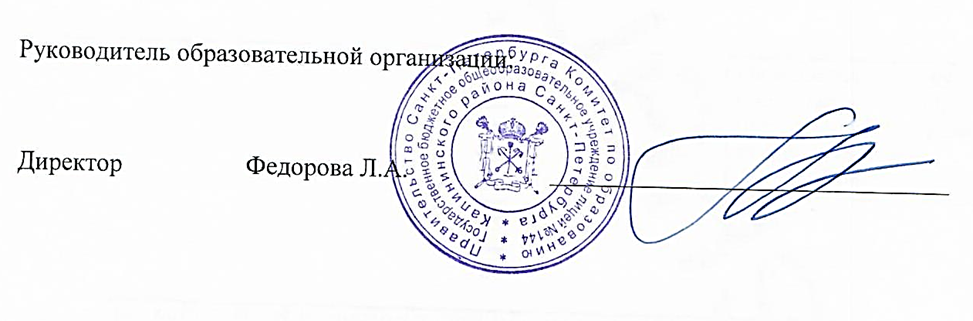 Количество ОУ,
в которых введены дополнительные ставки для организации инновационной деятельности Количество ставокКоличество работающих
в ОУи привлеченных 
к реализации инновационного проекта/программыКоличество работающих
в ОУи привлеченных 
к реализации инновационного проекта/программыКоличество ОУ,
в которых введены дополнительные ставки для организации инновационной деятельности Количество ставокдокторов науккандидатов наук301Всего публикацийв том числе:в изданиях, входящих в перечень ВАК (https://vak.minobrnauki.gov.ru/documents#tab=_tab:editions~)1в отдельных изданиях (монография, сборник, пособие и т.п.)в иных изданиях13Наименование публикации, формат (статья, тезисы выступления, методическая разработка, видеопрезентация, видеоролик, презентация инновационной деятельности)СсылкаВыступление на ПМОФ Первый открытый фестиваль успешных педагогических практик «ПрофВыбор: развитие образовательной среды профессионального самоопределения» по теме: «Профессиональное самоопределение школьников в условиях интеграции и конвергенции»https://www.eduforum.spb.ru/upload/iblock/d0b/fwo8sms4c7nlnsz1wyebcb0ewoc7mjo9/IMTS-ProfVybor-Programma-25.03.2024.pdf Выступление на педагогических чтениях
Калининского района Санкт-Петербурга
«Магистральные направления системы образования Калининского района: от инноваций до гранта» Космическая инженерия и робототехника»: интеграция урочной деятельности
и дополнительного образования«Социальное партнерство как условие развития инженерно-технологического образования в лицее»«Углубленное изучение отдельных учебных предметов с целью предпрофильной и профильной подготовки»«Студия «интернет вещей»: формирование инженерного мышления на основе работы с различными видами цифровых конструкторов»«Интеллектуальные энергетические системы»: занятия технической направленности и формирование профессиональных компетенций«Робототехника на платформе Arduino»: урочная деятельность и краткосрочные курсы ОДОД«Космическая инженерия и робототехника»: интеграция урочной деятельности и дополнительного образования»http://imc-kalina.ru/dlya-pedagogov/pedagogicheskie-chteniya/2649-pedagogicheskie-chteniya-na-ploshchadke-litseya-144Выступление на Районном практико-ориентированном семинаре для заведующих ОДОД «Развитие инженерно-технического мышления через интеграцию основного и дополнительного образования» http://lyceum144.ru/blog/2024/02/21/raionnyi-seminar-razvitie-inzhenerno-tekhnicheskogo-myshleniia-cherez-integratsiiu-osnovnogo-i-dopolnitelnogo-obrazovaniia/Выступление на Межрегиональной научно-практической конференции «Образовательная среда предпрофильного и профильного обучения: современные инициативы и новые возможности» в рамках ПМОФ-2024«Проект «Профбокс» как условие успешного профессионального самоопределения школьников» «Проект «Про_Игры: Инженеры будущего» как инструмент профориентации и самоопределения обучающихся»http://lyceum144.ru/blog/2024/03/27/sovremennye-initsiativy-i-uspeshnye-praktiki-predprofilnoi-i-profilnoi-podgotovki-v-shkole-byli-predstavleny-na-pmof-2024/Выступление на Районном семинаре «Развитие инженерно-технического мышления через интеграцию основного и дополнительного образования»«Интернет вещей»«Использование Arduino при реализации ДОП технической направленности»«Опыт работы лицея №144 по развитию инженерно-технического мышления»http://lyceum144.ru/blog/2024/02/21/raionnyi-seminar-razvitie-inzhenerno-tekhnicheskogo-myshleniia-cherez-integratsiiu-osnovnogo-i-dopolnitelnogo-obrazovaniia/Выступление на Всероссийской научно-практической конференции «Стратегия развития школьной образовательной среды средствами сетевого взаимодействия«Современные инициативы и новые возможности социального партнерства в школе»https://vk.com/wall-195709038_6415?ysclid=lwz3hj4822378414446Выступление на городском научно-практическом семинаре «Сопровождение профессионального самоопределения учащихся ОУ Санкт-Петербурга с использованием сетевой формы реализации образовательных программ» «Новые возможности сетевого взаимодействия для развития школьной образовательной среды»https://vk.com/wall-217097590_105?ysclid=lwz32trelo838583015Выступление на Научно-практической конференции «Стратегия развития школьной образовательной среды средствами сетевого взаимодействия» «Современные инициативы и новые возможности социального партнерства в школе»https://sros.spb.ru/news/sro/19042403-news/?ysclid=lwz3do765o302670453XI Межрегиональный (с международным участием) фестиваль инновационных педагогических идей «Стратегия будущего»Выступление «Инновационный проект лицея "Про_игры инженеры будущего»https://eduforum.spb.ru/upload/iblock/595/i22t3l2za8pavb7papgzkr3f73656mu8/Programma-festivalya-29.03.2024.pdfСтатья: из опыта работы «Самоопределение школьника через развитие творческого и познавательного потенциала»Журнал «Педагогический опыт» зарегистрирован в Роскомнадзоре и имеет свидетельство о регистрации СМИ № ЭЛ № ФС 77 – 64783 от 02.02.2016 г.Технологические карты уроков по программе «Робототехника: конструирование и программирование»Публикация на страницах образовательного СМИ «Арт-талант»СЕРИЯ 2314-84789Дата: 26.06.2023Статья по теме: «Атлас профессий»Данный методический материал получил положительную экспертную оценку и опубликован на Всероссийском образовательном портале «Продленка» www.prodlenka.org Номер документа: 112585-542539Дата: 26.06.2023«Учитель, если он честен, всегда должен быть внимательным учеником» (М. Горький). Из опыта организации повышения профессиональной квалификации учителей-словесников» http://lyceum144.ru/blog/2023/10/23/viii-mezhdunarodnaia-nauchno-prakticheskaia-konferentsiia-otkrytaia-metodika-2023-chtob-ne-raspalas-sviaz-vremen-pedagogi-nastavniki-molodomu-pokoleniiu-uchitelei-slovesnikov/Разработка открытого урока математики в 6 классе на тему «Длина окружности. Площадь круга»https://nsportal.ru/shkola/matematika/library/2024/05/30/matematika-6-klass-otkrytyy-urok-po-teme-dlina-okruzhnostiМетодическая разработка урока информатики для 9 класса на тему «Построение графиков функций в табличном процессоре ms excel»https://fond21veka.ru/publication/11/27/536244/Авторская публикация технологической карты урока по геометрии в 11 классе по теме «Объемы тел вращения»https://fond21veka.ru/publication/19/41/535670/Авторская публикация “Математическая грамотность: пути решения проблемы”https://infourok.ru/statya-matematicheskaya-gramotnost-puti-resheniya-problemy-7120506.htmlАвторский материал по физике на тему "Применение силы Лоренца" (9, 11 класс)	 https://infourok.ru/dopolnitelnyj-material-po-fizike-na-temu-primenenie-sily-lorenca-9-11-klass-7193494.htmlАвторская материал по физике для 9 класса по теме «Отражение звука. Эхо»https://infourok.ru/prezentaciya-po-fizike-dlya-9-klassa-na-temu-otrazhenie-zvuka-eho-7191080.htmlИнженерно-технологические игры как элемент профориентационной работы в школе.Журнал «Образование в современной школе» № 3-4 (231), 2024Опыт эффективного вовлечения родителей в систему государственно-общественного управления образовательной организациейЖурнал «Академический вестник. Вестник СПб АППО», выпуск 3(61), 2023Актуальные практики вовлечения родителей в систему государственно-общественного управления образовательной организациейЖурнал «Образование в современной школе», №1-2, 2024Интернет вещей (IoT)Журнал «Образование в современной школе» № 3-4 (231), 2024